ГОСТ 10299-80 Заклепки с полукруглой головкой классов точности В и С. Технические условия (с Изменениями N 1, 2)
ГОСТ 10299-80
Группа Г34

МЕЖГОСУДАРСТВЕННЫЙ СТАНДАРТ     
     
ЗАКЛЕПКИ С ПОЛУКРУГЛОЙ ГОЛОВКОЙ 
КЛАССОВ ТОЧНОСТИ В И СТехнические условияButton-head rivets classes В and С.
 Specifications

МКС 21.060.40Дата введения 1981-01-01
ИНФОРМАЦИОННЫЕ ДАННЫЕ1. РАЗРАБОТАН И ВНЕСЕН Министерством станкостроительной и инструментальной промышленности СССР
2. УТВЕРЖДЕН И ВВЕДЕН В ДЕЙСТВИЕ Постановлением Государственного комитета СССР по стандартам от 06.05.80 N 2009
3. Стандарт полностью соответствует СТ СЭВ 1019-78
4. ВЗАМЕН ГОСТ 10299-68
5. CСЫЛОЧНЫЕ НОРМАТИВНО-ТЕХНИЧЕСКИЕ ДОКУМЕНТЫ
6. Проверен в 1985 г. Ограничение срока действия снято по протоколу N 5-94 Межгосударственного совета по стандартизации, метрологии и сертификации (ИУС 11-12-94)
7. ИЗДАНИЕ (ноябрь 2004 г.) с Изменениями N 1, 2, утвержденными в апреле 1985 г., июне 1990 г. (ИУС 7-85, 10-90)

Настоящий стандарт распространяется на заклепки с полукруглой головкой общемашиностроительного применения с диаметром стержня от 1 до 36 мм классов точности В и С.

Стандарт полностью соответствует СТ СЭВ 1019-78.

Заклепки с полукруглой головкой должны удовлетворять всем требованиям ГОСТ 10304 и требованиям, изложенным в соответствующих разделах настоящего стандарта.

1. РАЗМЕРЫ1.1. Размеры заклепок должны соответствовать указанным на чертеже и в табл.1 и 2.

Чертеж. Размеры заклепок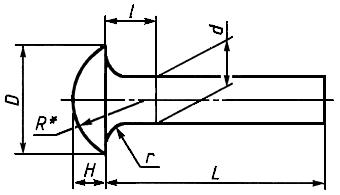 ________________
* Размер для справок

Таблица 1
ммПродолжение табл.1
мм
Примечание. Размеры, указанные в скобках, применять не рекомендуется.

Таблица 2мм

(Измененная редакция, Изм. N 2).
1.2. Длина заклепок должна выбираться из следующего ряда: 2, 3, 4, 5, 6, 7, 8, 9, 10, 12, 14, 16, 18, 20, 22, 24, 26, 28, 30, 32, 34, 36, 38, 40, 42, 45, 48, 50, 52, 55, 58, 60, 65, 70, 75, 80, 85, 90, 95, 100, 110, 120, 130, 140, 150, 160, 170, 180 мм.

Пример условного обозначения заклепки с полукруглой головкой класса точности В диаметром стержня  мм, длиной  мм, из материала группы 00, без покрытия:
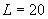 Заклепка 8х20.00 ГОСТ 10299-80
(Измененная редакция, Изм. N 1, 2).
1.3. Теоретическая масса заклепок указана в справочном приложении.

2. ТЕХНИЧЕСКИЕ ТРЕБОВАНИЯ2.1. Предельные отклонения высоты головки для размеров <1 мм - плюс 0,28, минус 0,16 мм; для =1 мм - ±0,28 мм.

ПРИЛОЖЕНИЕ (справочное). Масса стальных заклепокПРИЛОЖЕНИЕ 
Справочное_______________
* Соответствует оригиналу. - Примечание "КОДЕКС".

Примечание. Для определения массы заклепок, изготовляемых из других материалов, значения массы, указанные в таблице, должны быть умножены на коэффициенты: 0,356 - для алюминиевого сплава; 1,080 - для латуни; 1,134 - для меди.


(Измененная редакция, Изм. N 1, 2).



Текст документа сверен по:
официальное издание
М.: ИПК Издательство стандартов, 2004Обозначение НТД, на который дана ссылкаНомер пунктаГОСТ 10304-80Вводная частьДиаметр стержня 11,2(1,4)1,622,53(3,5)456810Диаметр головки 1,82,12,52,93,54,45,36,37,18,8111416Высота головки 0,60,70,81,01,21,51,82,12,43,03,64,86,0Радиус под головкой , не более0,20,20,20,20,20,20,20,40,40,40,50,50,6Радиус сферы головки 11,21,41,61,92,42,93,43,84,767,58,3Расстояние от основания головки до места измерения диаметра 1,51,51,51,51,533334446Диаметр стержня 12(14)16(18)20(22)243036Диаметр головки 192225273035374555Высота головки 7,28,49,5111213162024Радиус под головкой , не более0,80,81,01,01,01,01,21,21,6Радиус сферы головки 9,811,41313,815,418,318,722,727,8Расстояние от основания головки до места измерения диаметра 66688881010Диаметр стержня Длина 1,02-81,22-10(1,4)3-121,63-122,03-162,53-203,04-40(3,5)5-404,05-505,07-606,07-608,09-701014-1001218-110(14)20-1401620-140(18)28-1402034-160(22)38-1702440-1803055-1803655-180Дли- на , ммТеоретическая масса 1000 шт. заклепок, кг, при номинальном диаметре стержня , ммТеоретическая масса 1000 шт. заклепок, кг, при номинальном диаметре стержня , ммТеоретическая масса 1000 шт. заклепок, кг, при номинальном диаметре стержня , ммТеоретическая масса 1000 шт. заклепок, кг, при номинальном диаметре стержня , ммТеоретическая масса 1000 шт. заклепок, кг, при номинальном диаметре стержня , ммТеоретическая масса 1000 шт. заклепок, кг, при номинальном диаметре стержня , ммТеоретическая масса 1000 шт. заклепок, кг, при номинальном диаметре стержня , ммТеоретическая масса 1000 шт. заклепок, кг, при номинальном диаметре стержня , ммТеоретическая масса 1000 шт. заклепок, кг, при номинальном диаметре стержня , ммТеоретическая масса 1000 шт. заклепок, кг, при номинальном диаметре стержня , ммТеоретическая масса 1000 шт. заклепок, кг, при номинальном диаметре стержня , ммТеоретическая масса 1000 шт. заклепок, кг, при номинальном диаметре стержня , ммТеоретическая масса 1000 шт. заклепок, кг, при номинальном диаметре стержня , ммТеоретическая масса 1000 шт. заклепок, кг, при номинальном диаметре стержня , ммТеоретическая масса 1000 шт. заклепок, кг, при номинальном диаметре стержня , ммТеоретическая масса 1000 шт. заклепок, кг, при номинальном диаметре стержня , ммТеоретическая масса 1000 шт. заклепок, кг, при номинальном диаметре стержня , ммТеоретическая масса 1000 шт. заклепок, кг, при номинальном диаметре стержня , ммТеоретическая масса 1000 шт. заклепок, кг, при номинальном диаметре стержня , ммТеоретическая масса 1000 шт. заклепок, кг, при номинальном диаметре стержня , ммТеоретическая масса 1000 шт. заклепок, кг, при номинальном диаметре стержня , ммТеоретическая масса 1000 шт. заклепок, кг, при номинальном диаметре стержня , мм11,2(1,4)1,622,53(3,5)45681012(14)16(18)20(22)24303620,0190,02930,0250,0380,0540,0770,1270,21840,0310,0470,0660,0930,1510,2570,40150,0380,0560,0780,1090,1760,2950,4570,6700,92460,0440,0640,0900,1250,2010,3340,5120,7461,02370,0500,0730,1020,1400,2250,3720,5680,8211,1211,9063,08480,0560,0820,1140,1560,2510,4110,6230,8961,2202,0603,30690,0910,1260,1720,2750,4490,6790,9721,3192,2143,5286,902100,1000,1380,1880,2990,4880,7341,0481,4172,3683,7517,296120,1630,2190,3490,5650,8451,1991,6152,6764,1948,085140,3980,6420,9561,3501,8122,9854,6388,87414,23160,4470,7371,0671,5012,0093,2935,0829,66315,47180,7961,1781,6522,2073,6015,52610,45216,7025,50200,8731,2891,8032,4043,9095,97011,24217,9327,2839,1153,33221,4001,9542,6014,2186,41412,20319,1729,0541,5356,49241,5112,1052,7984,5266,85812,82020,4030,8343,9459,65261,6222,2562,9964,8347,30213,60921,6332,6146,3662,80281,7332,4073,1935,1427,74614,39822,8734,3848,7865,9686,07301,8442,5583,3905,4518,19015,18724,1036,1651,1969,1290,07321,9552,7093,5885,7598,63315,97725,3337,9353,6172,2794,06342,0652,8603,7856,0679,07716,76626,5639,7156,0375,4398,06124,2362,1773,0113,9826,3759,52117,55527,8041,4858,4478,59102,10129,1382,2883,1624,1796,6849,96518,34429,0343,2660,8681,74106,04134,0171,4402,3993,3134,3776,99210,4019,1330,2645,0363,2884,90110139,0177,3226,2424,5747,30010,8519,9231,5046,8165,6988,06114143,9192,3233,3454,8707,76311,5221,1133,3549,4769,3292,80120151,3201,2244,0485,1668,22512,1922,2935,2052,1472,9597,53126158,7207,2254,6505,3638,53312,6323,0836,4353,9175,36100,70130163,6213,1261,8528,84213,0723,8737,6655,6977,78103,80134168,6222,1268,9559,30413,7425,0539,5158,3581,40108,60140176,0231,1279,5462,7719,7589,76614,4026,2441,3661,0285,03113,30146183,3237,0290,6481,5743,76010,07514,8527,0342,5962,7987,45116,50150188,3251,9297,3490,5759,76529,0045,6867,2393,49124,40160200,6266,9315,0518,2799,67030,9748,7671,6799,53132,20170213,0281,8332,8546,0839,67551,8476,11105,60140,10180225,3296,7350,5573,7879,58054,9380,55111,60148,00190237,6311,6368,3601,5919,68558,0184,99117,70155,90200250,0326,5386,0629,2959,49061,0989,43123,70163,80210262,3341,5403,8657,0999,49564,1793,86129,70171,70220274,6356,4421,6684,71039,310067,2598,30135,80179,60230287,0286,2*439,3712,41079,3110107,20147,90195,40250311,6416,1474,8769,91159,2120160,00211,20270336,3445,9510,3823,41239,1130172,00226,90290360,9475,7545,8878,91319,0140184,10242,74310385,6505,6581,4934,41398,9150410,2535,6616,9989,91478,8160434,9565,3652,41045,41558,7170595,1687,91100,91638,6180723,41156,31718,5